ORTHOGRAPHERegarde  la vidéo en ouvrant le lien suivant https://youtu.be/kGZss3tkEU8 Exercices d’application   C. d’exercices p. 117 no 1-2-3-4-5-6    Sur une feuille, fais la dictée de ces phrases.Son petit frère a perdu une dent.A cette heure, il y a du monde dans le métro.Maman va faire un gâteau.Cet objet est en fer.La fin de cette histoire est bizarre.Alex a une faim de loup.Ils passent les vacances au bord de la mer.La mère de Lina est coiffeuse.Le maire est venu dans notre classe.Collège des Dominicaines de notre Dame de la Délivrande – Araya-Classe : CE1                                                                   Juin 2020 – 2ème semaineNom : _________________________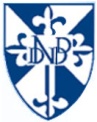 